20 Niedziela zwykłaEwangelia wg św. Mateusza 15,21-28.Jezus podążył w strony Tyru i Sydonu.
A oto kobieta kananejska, wyszedłszy z tamtych okolic, wołała: «Ulituj się nade mną, Panie, Synu Dawida! Moja córka jest ciężko nękana przez złego ducha».
Lecz On nie odezwał się do niej ani słowem. Na to podeszli Jego uczniowie i prosili Go: «Odpraw ją, bo krzyczy za nami».
Lecz On odpowiedział: «Jestem posłany tylko do owiec, które poginęły z domu Izraela».
A ona przyszła, upadła przed Nim i prosiła: «Panie, dopomóż mi».
On jednak odparł: «Niedobrze jest zabierać chleb dzieciom, a rzucać szczeniętom».
A ona odrzekła: «Tak, Panie, lecz i szczenięta jedzą okruchy, które spadają ze stołu ich panów».
Wtedy Jezus jej odpowiedział: «O niewiasto, wielka jest twoja wiara; niech ci się stanie, jak pragniesz!» Od tej chwili jej córka była zdrowa.16.08.2020  20 Niedziela zwykła1. Dzisiejsza niedziela  w całej Polsce jest dniem solidarności z mieszkańcami Bejrutu. Dlatego po każdej Mszy Świętej nasz Parafialny Caritas będzie przeprowadzał zbiórkę do puszek na pomoc dla mieszkańców stolicy Libanu. 2. Wczoraj i dzisiaj gościmy pielgrzymkę z Jabłecznej na Górę Grabarkę. Bóg  zapłać wszystkim,  którzy  przyczynili  się  do organizacji  pobytu  na  terenie  naszej  parafii. Panu dyr. Jarosławowi Dubiszowi i mieszkańcom Starego Pawłowa na czele z Panią Danutą Dacewicz.3. W następną niedzielę podczas Mszy Świętych będziemy mieli możliwość wysłuchania świadectwa o misji pokojowej na Bliskim Wschodzie. Po każdej Mszy będzie przeprowadzona zbiórka do puszek przez pana Krzysztofa Plażuka z Fundacji Orla Straż w celu pomocy ofiarom terroryzmu w Iraku.4. Za tydzień 23 sierpnia o godz. 18.30 Pratulińska Szkoła Wiary.5. Sanktuarium w Pratulinie wprowadziło stały dyżur spowiedniczy. Codziennie od godz. 10.00 – 12.00 i 15.00 – 17.00 jest możliwość spowiedzi lub rozmowy duchowej z kapłanem.6. Za dwa tygodnie w naszej parafii o godz. 11.30 Msza Dziękczynna za zbiory. Zapraszamy do wspólnej modlitwy.7. Do końca sierpnia przyjmujemy zgłoszenia do chorych, do których udamy się 1 września po rozpoczęciu roku szkolnego.8. Serdecznie zapraszamy wszystkich członków Apostolatu Margaretka i tych, którzy chcieliby otoczyć modlitwą kapłanów, na I Diecezjalny Zjazd Apostolatu Margaretka, który odbędzie się 9 września w Białej Podlaskiej w Parafii Wniebowzięcia NMP. Początek spotkania o godz. 10.00. Do końca sierpnia proszę o zgłoszenie list uczestników do księdza proboszcza.9. Bóg zapłać za ofiary na rewitalizację cmentarza: Maria i Kazimierz Kołodziuk z ul. Sienkiewicza – 100 zł, KRK z Ostrowa – 200 zł, bezimienna z ul. Piłsudskiego – 100 zł10. W tym tygodniu odszedł do Pana: Tadeusz Nitychoruk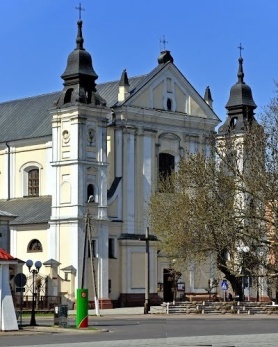 16 sierpnia 2020 r.W CIENIU BazylikiPismo Parafii Trójcy św. w Janowie Podlaskim-do użytku wewnętrznego-PONIEDZIAŁEK – 17 sierpniaPONIEDZIAŁEK – 17 sierpnia7.001. +gr.17 Jana Grobelę2. +Jana w (r.), Józefę, Stanisława, zm z rodz Andrzejuków, Stanisława Hawryluka – of. rodzina18.00+Jana, Ninę, Jerzego, zm z rodz Murawskich, Wejów, Stasiuków, Waniczków, EugeniuszaWTOREK – 18 sierpniaWTOREK – 18 sierpnia7.00 1. +gr.18 Jana Grobelę2. Dz – bł w 8 r. ślubu Anny i Pawła o Boże bł i potrzebne łaski18.00+Antoniego Chwedoruka, Mariannę, Bolesława, Grzegorza, Mariana Chwapnia, Zdzisława Mazurka – of. rodzinaŚRODA – 19 sierpniaŚRODA – 19 sierpnia7.00 1. +gr.19 Jana Grobelę2. +Tadeusza Nitychoruka w 9 dz3. (poza par.) +Ludwika w 30 r., Helenę, Aleksandra, Teklę, Annę, Władysława – of. córka18.001. W intencji uczestników nowenny do MBNP 2. +Marię Rogulską i zm z rodz Kapłanów i Rogulskich – of. Agnieszka DudziukCZWARTEK – 20 sierpniaCZWARTEK – 20 sierpnia7.001. +gr.20 Jana Grobelę2. +Waldemara w (r.), Andrzeja, Józefę, Czesława – of. Teresa Protasiuk18.00+Juliana i JulięPIĄTEK – 21 sierpniaPIĄTEK – 21 sierpnia7.001. +gr.21 Jana Grobelę2. +Mariannę w (r.), Zdzisława, Zbigniewa, zm z rodz Zdanowskich18.00+Arkadiusza Nikoniuka – of. przyjacieleSOBOTA – 22 sierpniaSOBOTA – 22 sierpnia7.00+gr.22 Jana Grobelę18.00+Konstantego, Marię, Alojzego, zm z rodz Dubiszów i Pańków – of. Irena PańkoNIEDZIELA – 23 sierpniaNIEDZIELA – 23 sierpnia8.00Dz – bł w 50 r. ślubu Zofii i Stanisława o Boże bł i potrzebne łaski – of. małżonkowie9.301. +gr.23 Jana Grobelę2. +Teresę Romaniuk w 6 r.3. Dz – bł w (r.) urodzin Adama o Boże bł i potrzebne łaski – of. mama11.30+Zofię Bodzak w 5 r. – of. rodzina18.001. +Anastazję Wakuluk – of. Syn z rodziną2. Dz – bł w 10 r. ślubu Katarzyny i Tomasza o Boże bł i potrzebne łaski